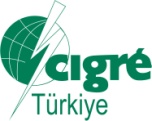 CIGRE Türkiye Çalışma Komitesi YENİ BİR ÇALIŞMA GRUBU OLUŞTURULMASI İÇİN TEKLİF¹Notlar: 1 veya Ortak Çalışma Grubu , 2 Bakınız Ekli Tablo-2, 3 Bakınız Ekli Tablo-1, 4  Bakınız Ekli Tablo-3, ₅ Uygun olanları X ile işaretleyiniz.Tablo 1: ÇG için Teknik konular Tablo 2:  ÇG için Stratejik hedeflerTablo 3: Çalışmanın potansiyel faydalarıÜyeler:Sinan SEHERYELİ (TEİAŞ)Eray BARAN (ODTÜ)Serdar SOYOZ (Boğaziçi Üniversitesi)Başkan:	 Dilek GÜRSU (T Design Mühendislik A.Ş.)Sekretarya: Osman FAKIOĞLU (MİTAŞ Endüstri A.Ş.)ÇG N° : B2.10Yöneticinin Adı-Soyadı : Dilek Gürsue-posta adresi: dkgursu@outlook.comYöneticinin Adı-Soyadı : Dilek Gürsue-posta adresi: dkgursu@outlook.comStratejik Hedefler  #²  : Bakınız Tablo 2Stratejik Hedefler  #²  : Bakınız Tablo 2Teknik Hedefler #³  : Bakınız Tablo 1ÇG çalışmalarının potansiyel faydaları⁴: Bakınız Tablo 3ÇG çalışmalarının potansiyel faydaları⁴: Bakınız Tablo 3ÇG çalışmalarının potansiyel faydaları⁴: Bakınız Tablo 3ÇG adı/başlığı: Enerji Nakil Hatları Avrupa (EN50341) tasarım standardının Türkiye Standartları ile karşılaştırılmasıÇG adı/başlığı: Enerji Nakil Hatları Avrupa (EN50341) tasarım standardının Türkiye Standartları ile karşılaştırılmasıÇG adı/başlığı: Enerji Nakil Hatları Avrupa (EN50341) tasarım standardının Türkiye Standartları ile karşılaştırılmasıGeçmiş özet:Avrupa Birliğinin oluşturulmasının ardından standartların da birleştirilmesi kapsamında Enerji Nakil Hatlarının tasarımları için EN50341 standardı oluşturulmuştur. Çeşitli yıllarda güncellenen standart Türkiye’nin Avrupa ile entegrasyonu çerçevesinde 2013 yılında TSE tarafından geçerli standartlar listesine alınmıştır. Türkiye’de tasarım çalışmalarında kullanılan EKAT ve TEİAŞ ENH Teknik Tasarım Şartnamelerinden yapısal farklılıkları bulunmaktadır. EN50341 standardı uluslararası Cigre çalışmaları kapsamında çeşitli vesilerle detaylı incelemeye alınmış ve çeşitli kısımları ile ilgili raporlar hazırlanmıştır. Kapsam:Çalışma Grubunun amacı, bu standardı detaylı inceleyerek, EKAT ve TEİAŞ ENH Teknik Tasarım Şartnamelerinden farklı/benzer yanlarını ortaya koymaktır. Bu farklılık ve/veya benzerlikleri Türkiye koşullarındaki teorik ve pratik yaklaşımları da gözönünde bulundurarak ortak bir çalışma ortaya çıkarmaktırBir anlamda standardın üye ülkelere özel kriterlerinin belirtildiği “NNA” ulusal normların Türkiye’ye uyarlanması için referans raporu hazırlamak amaçlanmaktadır.Çıktıları⁵:Teknik Broşür                                                    [  ]Teknik Rapor                                                     [X]   Electra’da Yönetici Özeti Yayınlanması        [  ]Electra’da Rapor                                               [  ]Çalıştay                                                               [  ]Makale/Bildiri                                                   [  ]Söyleşi                                                                [  ]Eğitim Notu                                                       [X]Geçmiş özet:Avrupa Birliğinin oluşturulmasının ardından standartların da birleştirilmesi kapsamında Enerji Nakil Hatlarının tasarımları için EN50341 standardı oluşturulmuştur. Çeşitli yıllarda güncellenen standart Türkiye’nin Avrupa ile entegrasyonu çerçevesinde 2013 yılında TSE tarafından geçerli standartlar listesine alınmıştır. Türkiye’de tasarım çalışmalarında kullanılan EKAT ve TEİAŞ ENH Teknik Tasarım Şartnamelerinden yapısal farklılıkları bulunmaktadır. EN50341 standardı uluslararası Cigre çalışmaları kapsamında çeşitli vesilerle detaylı incelemeye alınmış ve çeşitli kısımları ile ilgili raporlar hazırlanmıştır. Kapsam:Çalışma Grubunun amacı, bu standardı detaylı inceleyerek, EKAT ve TEİAŞ ENH Teknik Tasarım Şartnamelerinden farklı/benzer yanlarını ortaya koymaktır. Bu farklılık ve/veya benzerlikleri Türkiye koşullarındaki teorik ve pratik yaklaşımları da gözönünde bulundurarak ortak bir çalışma ortaya çıkarmaktırBir anlamda standardın üye ülkelere özel kriterlerinin belirtildiği “NNA” ulusal normların Türkiye’ye uyarlanması için referans raporu hazırlamak amaçlanmaktadır.Çıktıları⁵:Teknik Broşür                                                    [  ]Teknik Rapor                                                     [X]   Electra’da Yönetici Özeti Yayınlanması        [  ]Electra’da Rapor                                               [  ]Çalıştay                                                               [  ]Makale/Bildiri                                                   [  ]Söyleşi                                                                [  ]Eğitim Notu                                                       [X]Geçmiş özet:Avrupa Birliğinin oluşturulmasının ardından standartların da birleştirilmesi kapsamında Enerji Nakil Hatlarının tasarımları için EN50341 standardı oluşturulmuştur. Çeşitli yıllarda güncellenen standart Türkiye’nin Avrupa ile entegrasyonu çerçevesinde 2013 yılında TSE tarafından geçerli standartlar listesine alınmıştır. Türkiye’de tasarım çalışmalarında kullanılan EKAT ve TEİAŞ ENH Teknik Tasarım Şartnamelerinden yapısal farklılıkları bulunmaktadır. EN50341 standardı uluslararası Cigre çalışmaları kapsamında çeşitli vesilerle detaylı incelemeye alınmış ve çeşitli kısımları ile ilgili raporlar hazırlanmıştır. Kapsam:Çalışma Grubunun amacı, bu standardı detaylı inceleyerek, EKAT ve TEİAŞ ENH Teknik Tasarım Şartnamelerinden farklı/benzer yanlarını ortaya koymaktır. Bu farklılık ve/veya benzerlikleri Türkiye koşullarındaki teorik ve pratik yaklaşımları da gözönünde bulundurarak ortak bir çalışma ortaya çıkarmaktırBir anlamda standardın üye ülkelere özel kriterlerinin belirtildiği “NNA” ulusal normların Türkiye’ye uyarlanması için referans raporu hazırlamak amaçlanmaktadır.Çıktıları⁵:Teknik Broşür                                                    [  ]Teknik Rapor                                                     [X]   Electra’da Yönetici Özeti Yayınlanması        [  ]Electra’da Rapor                                               [  ]Çalıştay                                                               [  ]Makale/Bildiri                                                   [  ]Söyleşi                                                                [  ]Eğitim Notu                                                       [X]Zamanlama: Başlangıç:    Haziran.2022                                        Nihai Rapor: Haziran.2024Zamanlama: Başlangıç:    Haziran.2022                                        Nihai Rapor: Haziran.2024Zamanlama: Başlangıç:    Haziran.2022                                        Nihai Rapor: Haziran.2024CIGRE Türkiye Yürütme Komitesi Başkanı tarafından onayTarih:                                                          isim                                                                     İmzaCIGRE Türkiye Yürütme Komitesi Başkanı tarafından onayTarih:                                                          isim                                                                     İmzaCIGRE Türkiye Yürütme Komitesi Başkanı tarafından onayTarih:                                                          isim                                                                     İmza1Enerji Nakil Hatları2ENH direkleri yük hesapları3ENH dirkeleri yapısal tasarım1Eenerji Nakil Hatları konusunda tasarım kriterlerinin gözden geçirilerek, Avrupa standartları ile uyumluluğunun raporlanmasını sağlamak 2Özel sektör, akadami ve kamuya ait bilgilerin harmanlanarak hem teorik, hem pratik uygulamaları incelemek3Çevre ve yenilikçi uygulamaların tasarımlara entegrasyonunu incelemek1Hatlarda güvenlik ve ülke kriterlerden ödün vermeden optimum tasarım kriterlerini belirlemek2ENH sektöründeki bilgi birikimini kullanarak referans niteliğinde rapor ortaya koymak3Sektördeki gençlerin araştırmaları ile ENH kousundaki tasarım bilgilerini arttırmak